E.M.E.F “PROFESSORA CLÉLIA MACHADO DE FREITAS”PERIODO DE 19/04 a 23/04 DE 2020 DISCIPLINA: Matemática e Português.PROFESSOR(A): Maria Helena.ALUNO(A):_______________2º ano A.22/04/2021Quinta-feiraMatemáticarESOLVAM AS SUBTRAÇÕES, COM ATENÇÃO: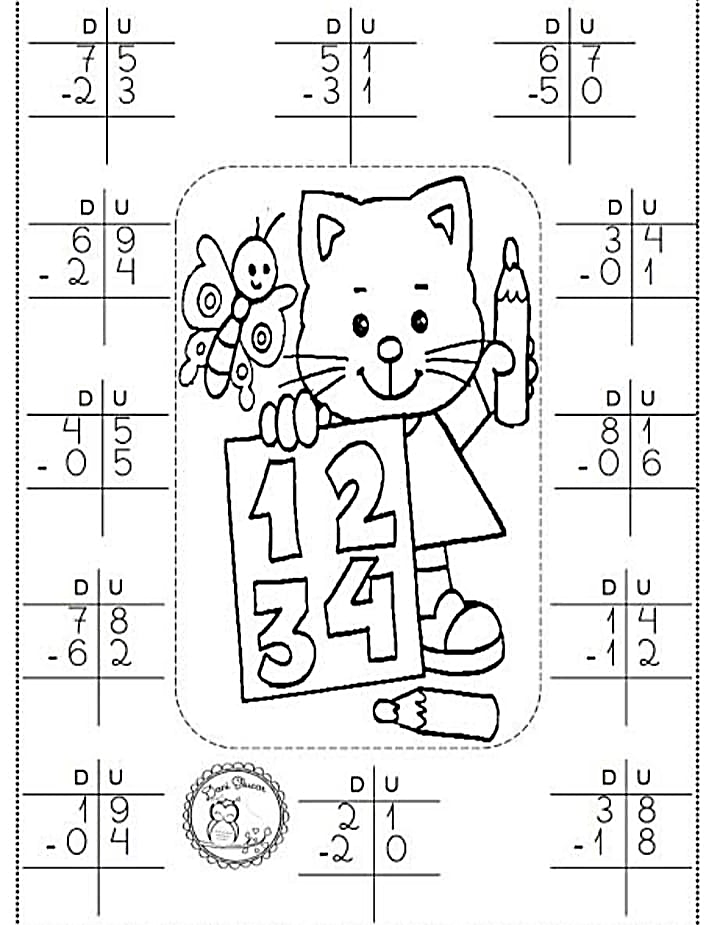 Português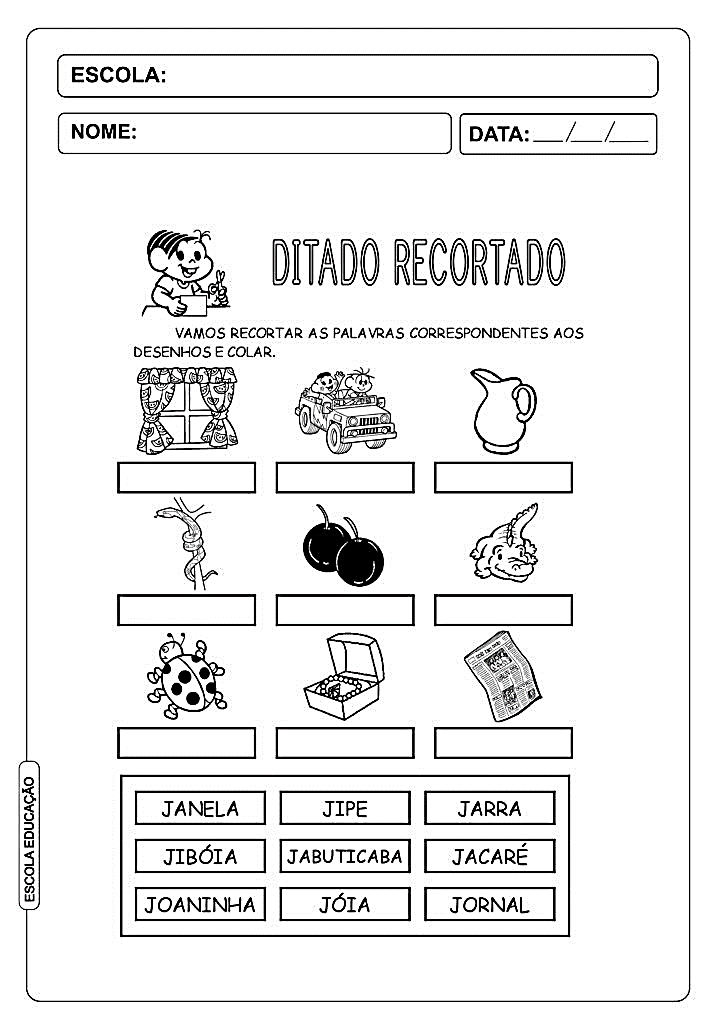 E.M.E.F “PROFESSORA CLÉLIA MACHADO DE FREITAS”PERIODO DE 19/04 a 23/04 DE 2020 DISCIPLINA: Matemática.PROFESSOR(A): Maria Helena.ALUNO(A):_______________2º ano A.23/04/2021Sexta-feiramatemáticaESCREVA NOS BALÕES, O NÚMERO QUE VEM ANTES E DEPOIS DO NUMERAL EM DESTAQUE: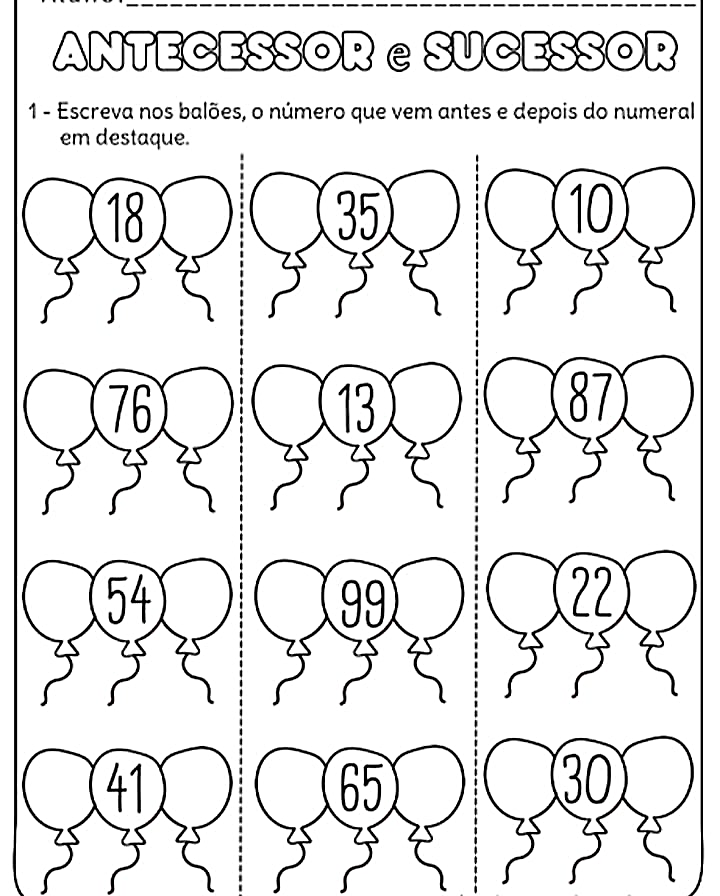 